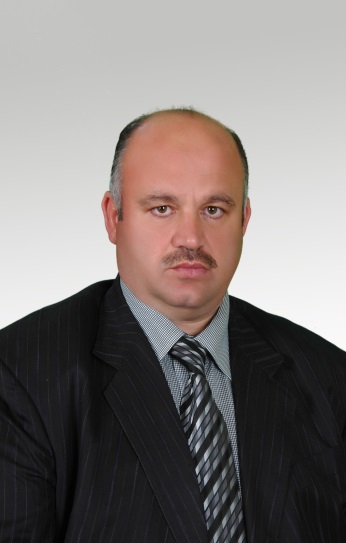 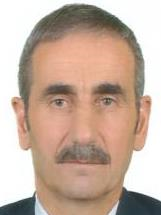 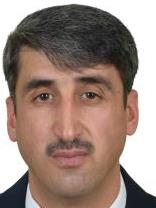 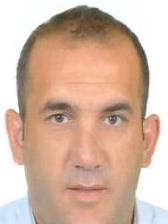 Bekir AKSAKALNİYAZİ TEYMENİkram ALADAEmre KÖKSAL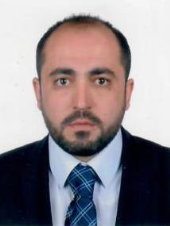 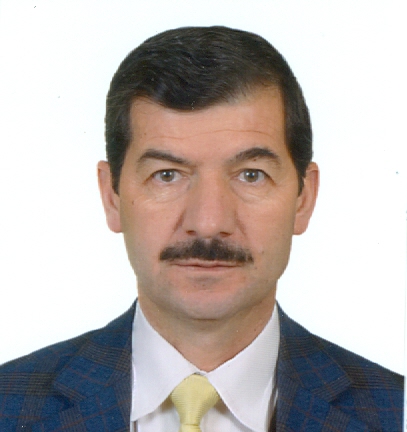 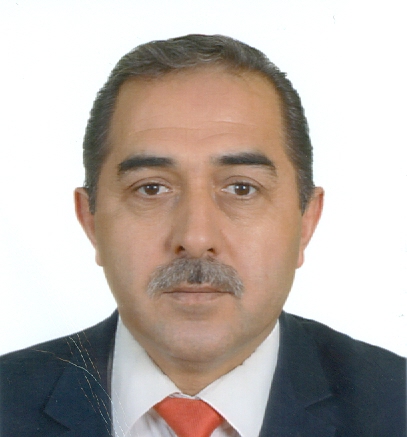 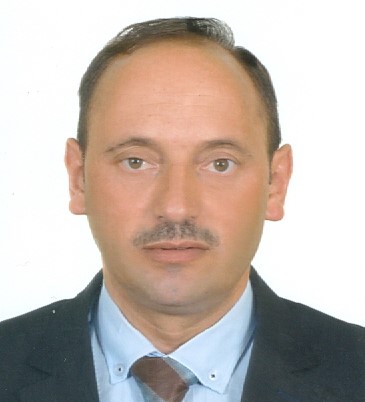 İhsan AKPINARArslan DEMİRCİÖnder YILDIZYaşar KÜÇÜKOĞLU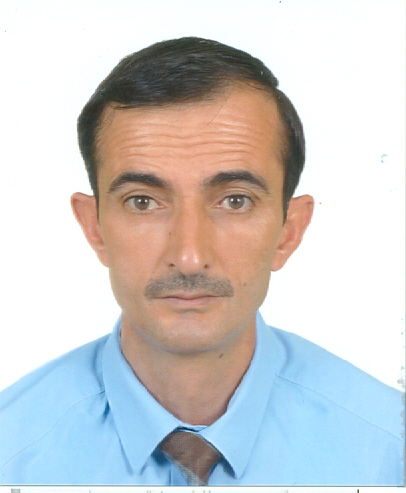 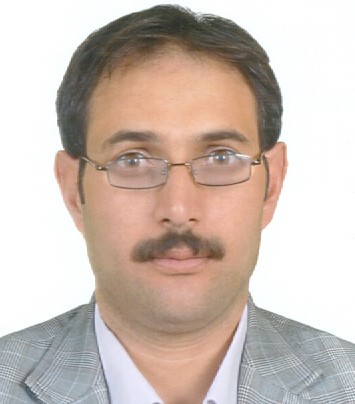 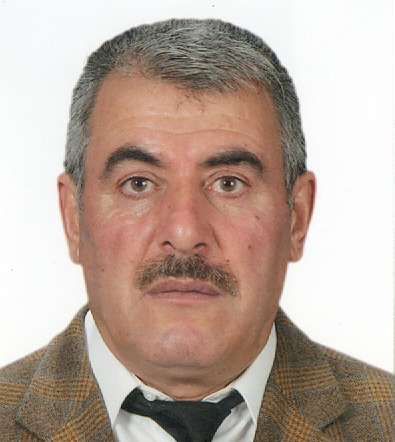 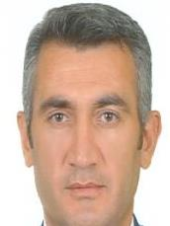 Vedat İŞİKMurat VURALReşat KÜÇÜKKENANLütfi DEMİRKOL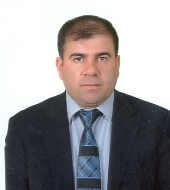 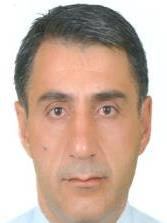 RESUL CANHalil LAFCI